e-portfolio教師歷程檔案自訂評估區間功能    e-portfolio除了在「評估匯整」處可提供5年教師評估「評估起算日」到「下次評估日」的試算，為因應各學院有評鑑及續聘相關資料的需求，另增加讓老師可自行設定資料區間的功能。步驟一：在e-portfolio首頁左側選單點選「自訂評估」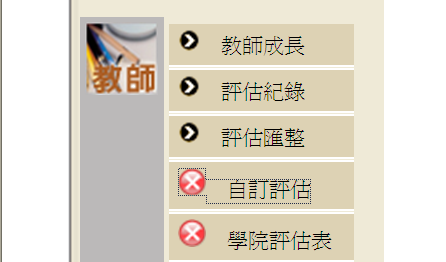 步驟二：在自訂評估起算、迄算日用放大鏡選擇日期（請盡量用放大鏡選，因為如99學年度需為099三碼），存檔後，壓「計算評估值」，再按「評估表」，就可以匯出您所需要資料區間的資料了。**備註：學年度起迄：如103學年度是從103年8月1日至104年7月31日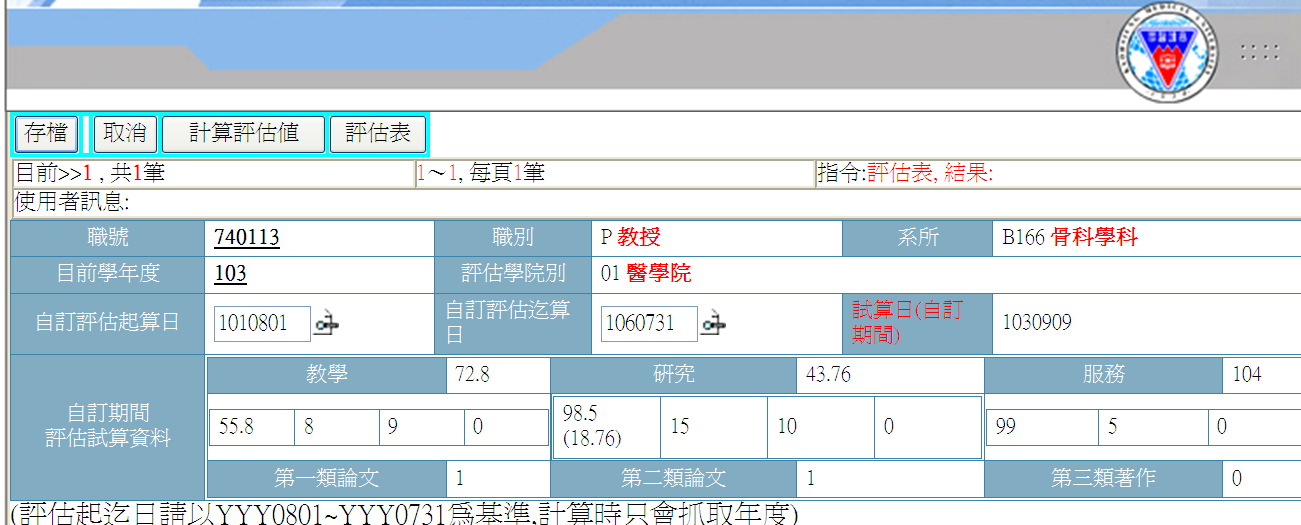 